VELİ TOPLANTISI İMZA SİRKÜSÜ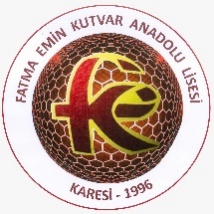 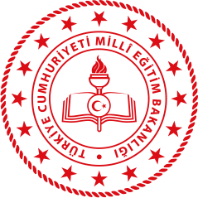 20…-20… EĞİTİM ÖĞRETİM YILIFATMA EMİN KUTVAR ANADOLU LİSESİ……………………………………. SINIFIVELİ TOPLANTI TUTANAĞI20…-20… EĞİTİM ÖĞRETİM YILIFATMA EMİN KUTVAR ANADOLU LİSESİ……………………………………. SINIFIVELİ TOPLANTI TUTANAĞIToplantı NoToplantı Tarihi/SaatiToplantı YeriGÜNDEM MADDELERİGÜNDEM MADDELERİGÖRÜŞME VE ALINAN KARARLARGÖRÜŞME VE ALINAN KARARLARSINIF REHBER ÖĞRETMENİSINIF REHBER ÖĞRETMENİUYGUNDUR…../…./…….………………..Okul MüdürüUYGUNDUR…../…./…….………………..Okul MüdürüSıraVeli Adı SoyadıÖğrenci Adı SoyadıVeli İmza1234567891011121314151617181920212223242526272829303132333435